Massachusetts Department of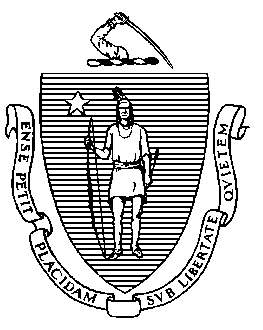 Elementary and Secondary Education75 Pleasant Street, Malden, Massachusetts 02148-4906 	       Telephone: (781) 338-3000                                                                                                                 TTY: N.E.T. Relay 1-800-439-2370MEMORANDUMPlease find below a list of proposed Board of Elementary and Secondary Education (Board) meeting dates for the 2023-2024 school year. We ask that you reserve on your calendars the evening before each regular meeting in the event that the Board holds a special meeting that month. The Board will vote on the 2023-2024 schedule at our June 27, 2023 meeting.Monday, September 18, 2023Tuesday, September 19, 2023  Monday, October 23, 2023Tuesday, October 24, 2023Monday, November 20, 2023Tuesday, November 21, 2023Monday, December 18, 2023Tuesday, December 19, 2023Monday, January 22, 2024Tuesday, January 23, 2024Monday, February 12, 2024Monday, February 13, 2024Monday, March 25, 2024Tuesday, March 26, 2024Monday, April 29, 2024Tuesday, April 30, 2024Monday, May 20, 2024Tuesday, May 21, 2024Monday, June 17, 2024Tuesday, June 18, 2024Jeffrey C. RileyCommissionerTo:Members of the Board of Elementary and Secondary EducationFrom:	Jeffrey C. Riley, CommissionerDate:	June 21, 2023Subject:Proposed Board of Elementary and Secondary Education Meeting Dates for the 2023-2024 School Year 